 Informacja prasowa							          Poznań, 01.10.2021 r.Produkt w obiegu – pogodzić wzrost gospodarczy i dbałość o środowiskoJuż po raz piąty polscy przedsiębiorcy zaprezentowali innowacyjne rozwiązania w dziedzinie ekologii. W konkursie PRODUKT W OBIEGU udział wzięli producenci, dystrybutorzy, projektanci i usługodawcy, którzy działają w idei gospodarki o obiegu zamkniętym.Celem gospodarki o obiegu zamkniętym jest pogodzenie wzrostu gospodarczego z dbałością o środowisko. Pozwala na to m.in. wykorzystanie materiałów, z których po recyklingu, można ponowne skorzystać. Jednak decyzje o tym zapadają już w fazie projektowania produktu. Konkurs PRODUKT W OBIEGU ma za zadanie wypromować ecodesign, czyli projektowanie ze szczególnym uwzględnieniem wpływu procesu produkcji na środowisko. – Ecodesign to takie zaprojektowanie procesu produkcji, które pozwoli na zminimalizowanie kosztów, zarówno w wymiarze środowiskowym, jak i społecznym i ekonomicznym, oraz ponowne wykorzystanie produktu po jego recyklingu. Taki system umożliwia pogodzenie wzrostu gospodarczego z dbałością o środowisko. Dbając o oszczędność zasobów naturalnych, dbamy również o lepszą przyszłość dla kolejnych pokoleń – zauważa Michał Kurtyka, Minister Klimatu i Środowiska.Do drugiego etapu piątej edycji konkursu PRODUKT W OBIEGU zakwalifikowano aż 26 produktów wpisujących się w ideę gospodarki obiegu zamkniętego. Wystawa prac laureatów odbędzie się podczas Międzynarodowych Targów Ochrony Środowiska POLECO w Poznaniu w dniach 13-15 października.Rozwiązanie? Opakowanie!Często produkt może być wykorzystany ponownie w zupełnie innej formie niż był używany pierwotnie. Tak jest w przypadku linii artykułów higieniczno-sanitarnych marki Go Green (producent: Private Label Tissue sp. z o.o.), do których wyprodukowania użyto 100% włókien celulozowych przetworzonych, czyli surowca pochodzącego z recyclingu. Produkty Go Green pakowane są w papier. Wielopoziomowa skrzynka narzędziowa z tektury POSkładani.pl (producent: A.T. Nowak Sp. J.) pozwala na ograniczenie liczby zużywanych tworzyw sztucznych w transporcie i zabezpieczenie produktów. Podczas fazy projektowania dokonano ograniczenia i zużycia tworzywa sztucznego 3-krotnie względem pierwotnego opakowania.Opakowania wykonane w strukturze BIO LIGHT PLUS oraz BIO WINDOW PLUS to wynik własnych prac B+R Coffee Service. W trakcie prowadzonych badań, przeprowadzono próbę, w której dobrze zgrzewalną folię biodegradowalną połączono z wysoce barierową folią na bazie celulozy. Opakowanie jest w pełni biodegradowalne.Opakowania Dualipack to rozwiązanie higieniczne, estetyczne oraz ekologiczne. Produkt Guillini Polska sp. z. o. o. składa się z surowca rPET oraz kartonu z certyfikatem FSC i jest w 100% recyklingowalny.NatureBioFilm wytwarzane przez Green Tree Group sp. z. o. o. jest alternatywą dla opakowań wykonanych z tradycyjnego plastiku. To co wyróżnia produkt NatureBioFilm to pochodzenie roślinne oraz parametry barierowe i odporność na temperaturę. Papier z ekologiczną barierą wodo- i tłuszczoodporną z przeznaczeniem do kontaktu z żywnością (producent: Transferdrukpapier Sp. J.) nadaje się do recyklingu i jest alternatywą dla papierów pokrytych foliami polietylenowymi. Bariera stwarza świetne warunki ochrony przed wilgocią i tłuszczem.Opakowanie z tektury falistej Smurfit Kappa ETT w naturalnej barwie z jednokolorowym nadrukiem flexo – farby wodne dostępne jest w dwóch wariantach wielkościowych, w zależności od gabarytu sadzonki (forma ukorzenienia i wysokość sadzonki). Produkt służy do ekspozycji oraz sprzedaży sadzonki. Packoorang to wielorazowa torba wysyłkowa zastępująca jednorazowe opakowania (producent: Anna Desogus). Torba może być używana do wysyłki wewnątrz firmy, pomiędzy firmami oraz do wysyłki do klientów indywidualnych. Nie ma potrzeby wykorzystywania wypełniaczy, jak bąbelkowa folia czy też styropianowy groszek, gdyż torbę zwija się tak, by dopasowała się do zawartości.Produkt od nowaProjekt Żabka Polska sp. z. o. o. polega na testowaniu gospodarki o obiegu zamkniętym poprzez wprowadzenie możliwości selektywnej zbiórki butelek PET w wybranych sklepach Żabka w Warszawie i Poznaniu. Zebrane butelki stanowią surowiec do stworzenia nowych opakowań wody pod marką własną sieci Żabka – „Od Nowa”. Produktem finalnym jest woda mineralna, której opakowanie – butelka i etykieta są wykonane w 100% z materiałów z recyklingu.Cechini Muszyna – naturalna, wysokozmineralizowana woda w opakowaniu rPET sprzedawana jest w opakowaniu pochodzącym w 100% z recyklingu, i jednocześnie nadającym się w 100% do recyklingu. Do produkcji opakowań wykorzystywane są specjalne preformy, które poddane odpowiednim procesom w rozlewni wody Cechini osiągają kształt plastikowej butelki.W drugim obieguLinia do produkcji kostki wspornikowej do palet z paliwa alternatywnego RDF, zgłoszona przez Centrum Inżynierii Artur Kania, wytwarza kostki wspornikowe, które powstały m. in z odpadów tekstylnych, z tworzyw sztucznych, drewnopochodnych, włókna szklanego, Tetra Pak-ów, gumy czy MDF. Rozwiązanie to minimalizuje zużycie surowców oraz emisję i utraty energii.Innowacyjna i nowoczesna technologia produkcji materiału kompozytowego z surowców poprodukcyjnych (produkcja: Fundacja E_compositum) powstaje z materiału kompozytowego z surowców poprodukcyjnych takich jak: odpady drzewne, szmaciane, tektura/karton oraz słoma. Wyprodukowane przez GPR Guma i Plastik Recycling sp. z o. o. kółko do kontenera na odpady jest wyrobem finalnym wykonanym w całości z materiałów pochodzących z recyklingu. Felga wykonana jest z re-granulatu HDPE, który powstał z nakrętek do butelek i innych opakowań, zaś oponka powstała z re-granulowanych zużytych opon samochodowych. Po zakończeniu cyklu życia kółko jest w 100% recyklingowalne.Bloczki PERL BOX produkowane przez Tex – Bis Grzegorz Cieślarski po zakończeniu użytkowania mogą być skruszone i przetworzone na kolejne bloczki PERL BOX bądź perlit ogrodniczy. Produkt posiada właściwości ognioodporne i grzybobójcze.Najnowszy system okienny energeto neo od Aluplast to atrakcyjna wzorniczo propozycja dla producentów okien. Prosty, symetryczny, kubistyczny kształt to wyróżnik systemu. Niemniej istotne było jednak również zapewnienie doskonałych parametrów termoizolacyjnych oraz sprostanie wyzwaniom związanym ze zrównoważonym rozwojem. Wśród najważniejszych cech płyty mcr Silboard (producent: MERCOR S.A.) jest konkurencyjna grubość w porównaniu z dostępnymi systemami o zbliżonych parametrach, możliwość częściowej ekspozycji płyty na wpływ warunków atmosferycznych, odporność na korozję biologiczną, duża wytrzymałość mechaniczna oraz prosty montaż. Ograniczyć hałasCELL to kolekcja paneli akustycznych spółki MARBET. W jej skład wchodzą zróżnicowane rozmiarowo, a zarazem komplementarne panele biurkowe, wolnostojące, ścienne, a także kurtyny sufitowe i ścianki akustyczne. Produkty powstające pod marką MARBET FELT wykonane są z ekologicznego i innowacyjnego materiału powstającego z przetworzonych butelek PET.Kurtyna akustyczna wzór Checker (producent: NoEcho) wykonana jest ze sprasowanych włókien poliestrowych (min. 50% pochodzi z recyklingu). Panele w całości nadają się do ponownego recyklingu. Są plastyczne i można formować je w różnorodne kształty. Produkt wyróżnia się trwałością, doskonałymi parametrami akustycznymi i trudnopalnością.Podobne właściwości ma panel ścienny, akustyczny Kolekcja Duplex wzór Linea (producent: NoEcho), który ma wysoki współczynnik pochłaniania dźwięku, a do tego nietuzinkowy design pozwalający na stworzenie efektownych aranżacji.Trzeci produkt firmy NoEcho – modułowe panele Complete – oferowane są w 36 kolorach. Można je łączyć w pionie lub w poziomie. Z uwagi na duży format, są one najczęściej wybierane do wyciszania całych ścian np. w salach konferencyjnych. Design ma znaczenieMaszyna vendingowa do dystrybucji produktów FMCG do swoich opakowań oraz model sprzedaży zakładający zwrot butelki wielokrotnego użytku znacząco zmniejsza ilość produkowanych opakowań plastikowych i ułatwia branży FMCG dostosowanie do nowych regulacji prawnych ograniczających wykorzystanie tworzyw sztucznych. Produkt Swapp! sp. z. o. o. pozwala dotrzeć do klientów oczekujących ekologicznych rozwiązań.HIACYNT bateria umywalkowa bezdotykowa w ofercie spółki Deante Antczak to technologia baterii sensorowej gwarantująca 100% optymalizację zużycia wody. Strumień wody załącza się w momencie umieszczenia dłoni w zasięgu sensora i wyłącza z chwilą ich odsunięcia. Charakteryzuje się dynamiczną formą –strzeliste łuki zrównoważone zostały prostymi formami.Domowy utylizator resztek kuchennych, to urządzenie które pozwala na przetworzenie w warunkach domowych wszelkich resztek kuchennych. Urządzenie pozwala na zmielenie, zmieszanie, jak również wysuszenie i redukcję objętości do nawet 90%. „SMART BUCKET - SMARTCARA” jest produktem firmy INTEREKO Barbara Niemiec – Falkus.Oferowany przez Bio-Med sp. z o. o. nawóz organiczno-mineralny Feniks jest połączeniem wyselekcjonowanych ustabilizowanych komunalnych osadów ściekowych, popiołu z biomasy oraz specjalnie dobranych bakterii promieniowców. Stosowanie nawozu Feniks poprawia fizyczne i biologiczne właściwości gleby.Eco Line – seria produktów ekologicznych firmy Gold Drop sp. z o.o. to receptury ekologicznych produktów czyszczących oparte na surowcach pochodzenia naturalnego, które poddane bardzo rygorystycznym wymaganiom zapewniają, że produkt jest przyjazny dla środowiska.Prime Softshell wyprodukowana przez Texet Poland sp. z o.o. w 100% składa się z poliestru z recyklingu. Produkt charakteryzuje się m. in. odpinanym kapturem, kontrastowym zamkiem z przodu na piersi i w bocznych kieszeniach. Softshell pakowany jest w biodegradowalną torbę z certyfikatem OK compost INDUSTRIAL oraz TÜV AUSTRIA.Lista zakwalifikowanych do II etapu piątej edycji Konkursu PRODUKT W OBIEGU:Linia do produkcji kostki wspornikowej do palet z paliwa alternatywnego RDF, Centrum Inżynierii Artur KaniaProdukcja nowoczesnego materiału kompozytowego z surowców poprodukcyjnych, Fundacja E_compositumOpakowania wykonane w strukturze BIO LIGHT PLUS oraz BIO WINDOW PLUS, COFFEE SERVICE sp. z o.o.Cechini Muszyna – naturalna, wysokozmineralizowana woda w opakowaniu rPET, Cechini Dystrybucja sp. z o.o.DUALIPACK, GUILLIN POLSKA sp. z o.o.Linia artykułów higieniczno-sanitarnych (ręczniki papierowe, papiery toaletowe) marki Go Green, Private Label Tissue sp. z o.o.  Maszyna vendingowa do dystrybucji produktów FMCG do swoich opakowań oraz model sprzedaży zakładający zwrot butelki wielokrotnego użytku, Swapp! sp. z o.o.NatureBioFilm, Green Tree Group sp. z o.o.Papier z ekobarierą wodo i tłuszczoodporną, Transferdrukpapier Sp. Jawna Dolińska i ŁabuzNawóz organiczno-mineralny „FENIKS”, BIO-MED. sp. z o.o.System okienny energeto neo, Aluplast sp. z o.o.Kółko do kontenera na odpady, GPR Guma i Plastik Recycling sp. z o.o.Innowacyjna płyta mcr Silboard, MERCOR S.A.HIACYNT Bateria umywalkowa bezdotykowa z regulacją temperatury BQH_N29V, Deante Antczak Sp.j.Wielopoziomowa skrzynka narzędziowa z tektury, POSkładani.pl A.T. Nowak Sp. J.Woda mineralna Od Nowa, której opakowania – butelka i etykieta są wykonane w 100% z materiałów z recyklingu, Żabka Polska sp. z o.o.PRIME SOFTSHELL, TEXET POLAND sp. z o.o.Panele akustyczne CELL, MARBET sp. z o.o.PERL BOX, Przedsiębiorstwo Produkcyjno-Handlowe Tex – Bis Grzegorz CieślarskiOpakowanie z tektury falistej Smurfit Kappa ETT, Smurfit Kappa Polska sp. z o.o.Domowy utylizator resztek kuchennych - „SMART BUCKET - SMARTCARA”, INTEREKO Barbara Niemiec-FalkusPackoorang – wielorazowa torba wysyłkowa, Anna DesogusKurtyna akustyczna wzór Checker, NoEcho sp. z o.o.Panel ścienny akustyczny Kolekcja Duplex wzór Linea, NoEcho sp. z o.o.Panel akustyczny ścienny kolekcja Complete, NoEcho sp. z o.o.Eco Line – seria produktów ekologicznych, Gold Drop sp. z o.o.Organizatorem Konkursu PRODUKT W OBIEGU jest Ministerstwo Klimatu i Środowiska. Konkurs sfinansowany jest ze środków Narodowego Funduszu Ochrony Środowiska i Gospodarki Wodnej.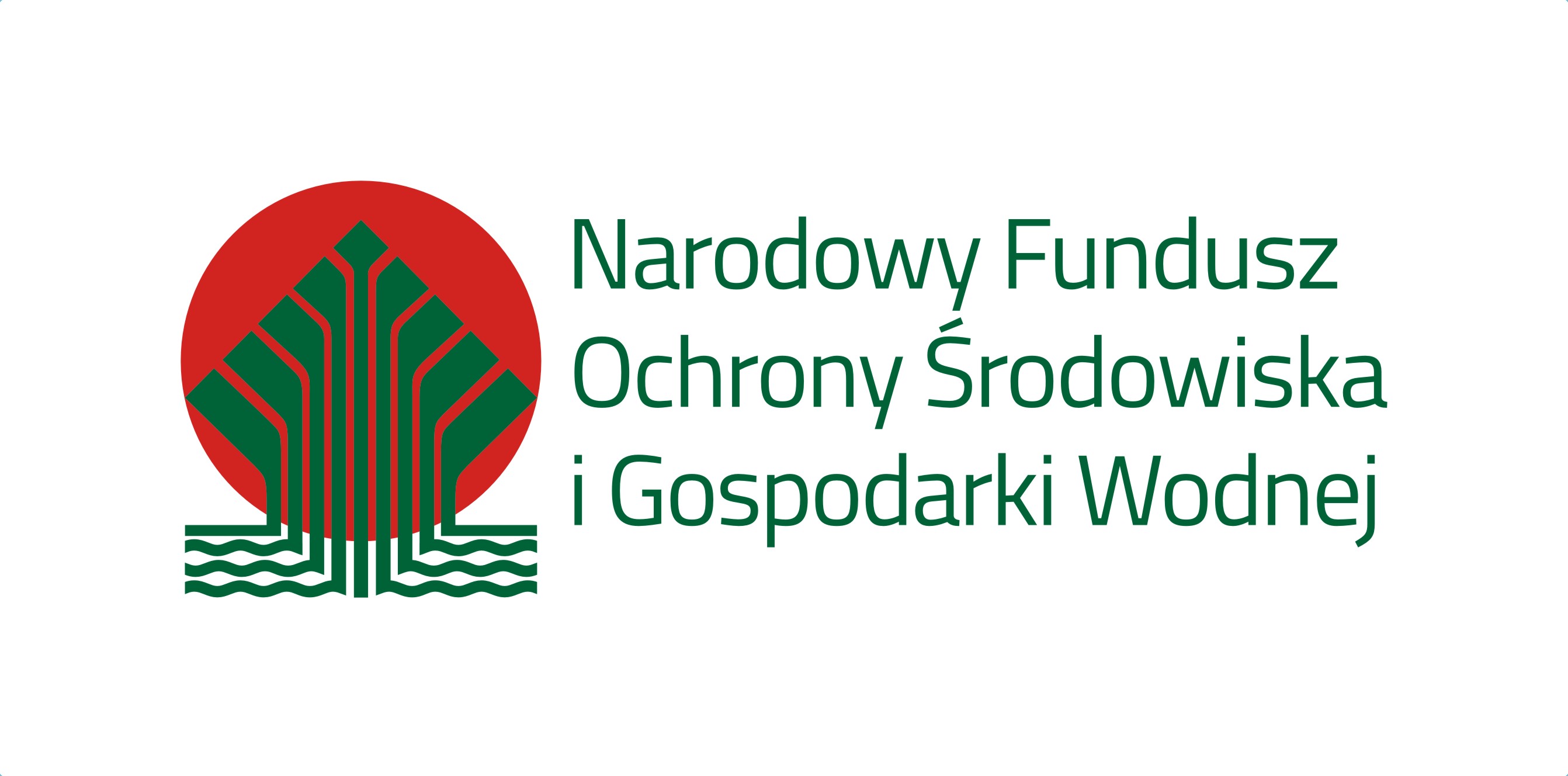 www.poleco.plhttps://www.gov.pl/web/klimat/v-edycja-konkursu-produkt-w-obiegu